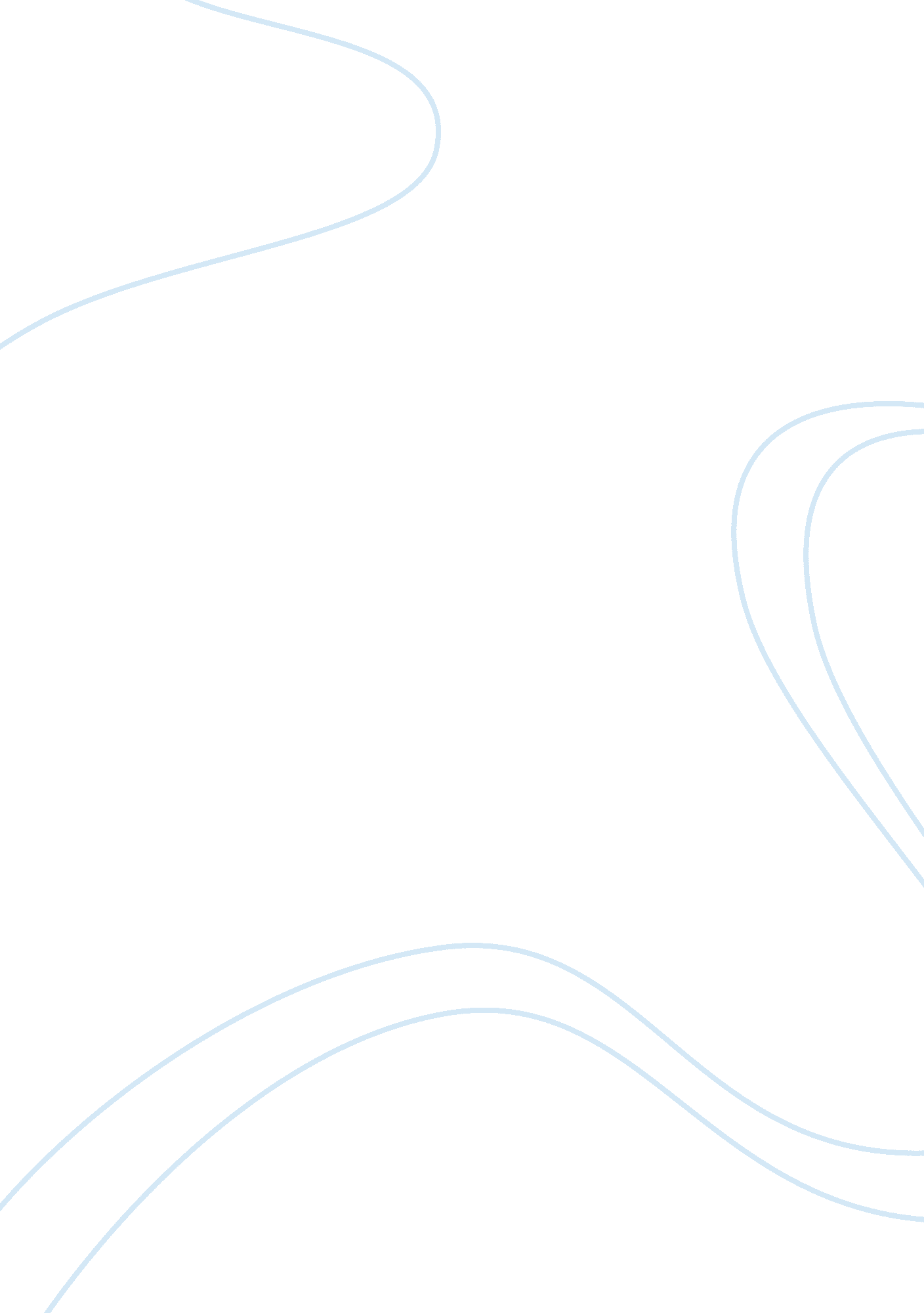 Breast cancer essay sampleHealth & Medicine, Cancer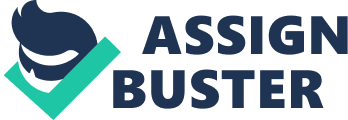 Attention Getter: Women survive breast cancer everyday through early detection and treatment, but have you ever place yourself in the shoes of someone diagnose with breast cancer? Specific Purpose: To inform the audience on the Symptoms/ Risk, Treatment, and how a person can possibly lower the risk of breast cancer. Credibility: Thesis Statement: With breast cancer being one of the most common and leading cancers of death many women survive breast cancer everyday through early detection and treatment. Body 
I. What is breast cancer? (Cancer. org) 
A. What causes breast cancer 
B. Cancer Cell reproduction II. Breast cancer facts and statistics (nationalbreastcancer. org) 
A. Breast cancer in women statistics. 
B. Male breast cancer facts. III. Early detection of breast cancer 
A. Risk factors. (MayoClinic. com) 
B. Avoidable risk factors. (nationalbreastcancer. org) Conclusion 
In conclusion although breast cancer is the most common cancer among women worldwide, demanding the lives of hundreds of thousands of individuals each year there is good news to prevent these bad breast cancer trends. With continually improving treatment options such as breast cancer screenings, early detection, increased awareness the death rates from breast cancer have been declining since about 1990 Memorable Ending: Therefore whether your male or female the best way to fight breast cancer is to have a plan that helps you detect the disease in its early stages. NationalBreastCancer. org allows you to download and create your Early Detection Plan, which allows you to receive reminders to do breast self-exams, and schedule clinical breast examinations. 